32e Nationale ScheikundeolympiadeAkzoNobel Sassenheimafd. RD&ITHEORIETOETSantwoordmodelwoensdag 8 juni 2011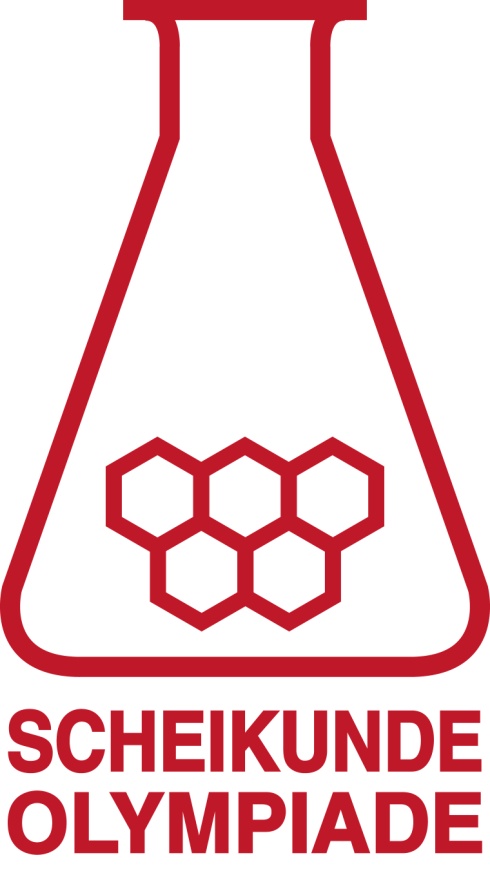 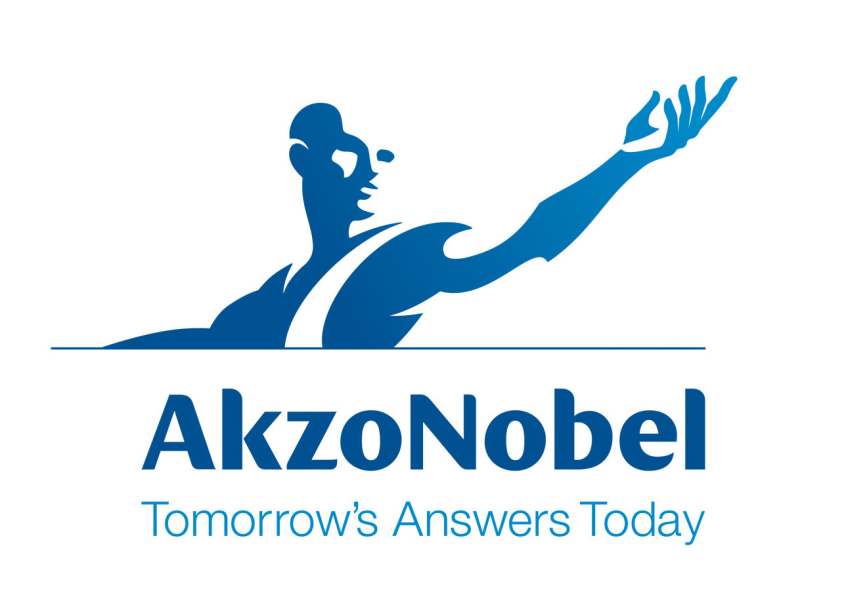 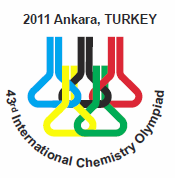 Deze eindtoets bestaat uit 21 (samengestelde) deelvragen verdeeld over 7 opgaven.Gebruik voor elke opgave een apart antwoordvel, voorzien van naam.De maximumscore voor dit werk bedraagt 143 punten.De eindtoets duurt maximaal 4 klokuren.Benodigde hulpmiddelen: rekenapparaat en BINAS 5e druk.Bij elke opgave is het aantal punten vermeld dat juiste antwoorden op de vragen oplevert.Zout en chloor	10 punten	maximaal 6 punten1. pluspool/anode: 	2 Cl(aq) → Cl2(g) + 2 e (kleinere overpotentiaal dan H2O/O2)	22. minpool/kathode:	2 H2O(l) + 2 e → 2 OH(aq) + H2(g) 	23. 2 Cl(aq) + 2 H2O(l) → Cl2(g) + 2 OH(aq) + H2(g)	2	maximaal 4 puntenΔG = nFΔV	1ΔV = ΔG/(nF)	1ΔVelektrolyse = 400103/(2 × 96485) = 2,07 V	1ΔVgalv.element = 2,07 V	1Decompositie van organische peroxides	20 punten	maximaal 10 puntenq = ΔH (constante druk)	1P/n = dq/dt = d[ROOR]/dtΔrH	1eerste orde: d[ROOR]/dt= k [ROOR]t	1ln [ROOR]t/[ROOR]0 = k t	1[ROOR]t = [ROOR]0 × ekt	1P = d[ROOR]/dtΔHr = ΔHr × k × [ROOR]t = ΔH × k [ROOR]0 × ekt	1lnP – ln(ΔH × k × [ROOR]0) = kt	1Rechte lijn voor ln qt versus t  eerste orde	1k = Δ lnP/Δt = 3,00/300 = 0,0100 s1	2	maximaal 6 puntenΔH = P / (k × [ROOR]0 × ekt)	2Om een probleem met eenheden te voorkomen, moet de warmtegeneratie worden uitgedrukt in W/L	1P = 20 : 0,100 = 200 W/L	1ΔH = P / (k × [ROOR]0 × ekt) = 200/(0,010 × 1 × e1)= 5,44∙104 J/mol	2	maximaal 4 puntenk = Ae(Ea/(RT)) 	1Ea = R (T1T2/(T1T2)) × ln (k1/k2) = 8,31 × (353 × 373/20) × ln 5,0 = 8,8∙104 J/mol	3GLDA	18 punten	maximaal 7 puntenpH 11,00: bijna alle GLDA aanwezig als GLDA-Na4	1Kc = [GLDA-Ca2+]/[Ca2+][GLDA] = 105,9	1[GLDA-Ca2+] ≈ 0,10/2 = 0,050 (aanname)	1[Ca2+] = [GLDA] = x	10,050/x2=105,9	1x = 2,5104; [Ca2+] = [GLDA] = 2,5104 mol L1	1[GLDA-Ca2+] = 0,050 mol L1 (aanname klopt) 	1	maximaal 11 puntenBij pH = 7 is bijna alle GLDA aanwezig als GLDA-Na3 (eenmaal geprotoneerd)	1Kc = [GLDA-Ca2+]/[Ca2+][GLDA] = 105,9; [GLDA-Ca2+]/[Ca2+][GLDA-Na4] = 105,9	1[GLDA-Na4][H]+/[GLDA-Na3] = 109,4	1[GLDA-Na4] = [GLDA-Na3] × 109,4/[H+]	1[GLDA-Ca2+]/[GLDA-Na3][Ca2+] = 105,9 × 109,4/[H+] = 103,5	1[GLDA-Ca2+] ≈ 0,050 (aanname)	1[Ca2+] = [GLDA-Na3] = x	10,050/x2=103,5	1x = 4,0103	1[GLDA-Ca2+] = 0,050 mol L1 (aanname klopt)	1 = 4,0103/2,5104 = 16	1Kwantumchemie / spectroscopie	16 punten	maximaal 2 puntenEvib= +1  =	1(h/2) × (k/)	1	maximaal 6 puntenGolfgetallen zijn 3750 ± 30, 2855 ± 30 en 2522 ± 30 cm1 (aflezing op ± 30 cm1 nauwkeurig)	3de golflengtes: HO: (12/3750) m=2,66716 m; HCl: (12/2855) m=3,50316 m;
HBr: (12/2550) m=3,96516 m;	1relatieve energieën zijn evenredig met de golfgetallen, dus 3750 : 2855 : 2522	11,49 : 1,13 : 1,00	1	maximaal 2 puntenStofafhankelijk zijn:k (krachtsconstante)	1ma en mb (massa’s van de atomen) 	1	maximaal 6 punten1. De krachtsconstante k veroorzaakt kennelijk het verschil. Deze kennen we weliswaar niet, maar het alternatief, de toenemende atoommassa’s, kan het niet zijn: ma is steeds 1 (waterstof), mb is resp. 16, 35 of 80, wat leidt tot een gereduceerde massa van resp. 0,94; 0,97 en 0,99. In de formule staat 1/ ook nog eens in een wortel, zodat de invloed van de massa’s beperkt blijft tot ca. 2,5% in de energie.	32. HBr heeft kennelijk de laagste waarde voor k, de krachtsconstante van de binding, wat suggereert dat bij dit molecuul het proton het minst sterk gebonden is. HBr dissocieert dus het makkelijkst, en is dus het sterkste zuur.	3Synthese en toepassing van epichloorhydrine	15 punten	maximaal 8 punten stap 1: totaalreactie1,2,3-propaantriol links en 1,3-dichloorpropaan-2-ol rechts	1HCl aangegeven	1mechanisme	2stap 2: totaalreactie1,3-dichloorpropaan-2-ol links	1epoxide rechts	1NaOH aangegeven	1mechanisme	1	maximaal 7 punten reactieschemabisfenol A en epichloorhydrine links en epikote 828 rechts	1vermelding reagentia	2tussenproduct	2mechanisme	2Structuuridentificatie	30 punten	maximaal 30 punten14.1 maximaal 18 puntenper verbinding per structuurkenmerk	1Opmerking:per verbinding maximaal 3 punten14.2 maximaal 12 puntenper verbinding skelet structuurformule juist	1per verbinding rest structuurformule juist	1Antireversiemiddelen	34 punten	maximaal 3 punten juist skelet isopreen	1juist geschakeld, een dubbele binding per monomeer	13 schakels + kop/staartduiding	1	maximaal 8 puntenNBP’s juist aangegeven	1nucleofiele aanval primair amine op carbonyl-C	1protonoverdracht	1nucleofiele aanval secundair amine op carbonyl-C en dehydrering	1juist tertiair ammonium	1deprotonering	1vermelding dat dit mechanisme bij beide primaire aminogroepen van metaxylyleendiamine optreedt	1juist gebruik van kromme pijlen met juist aangegeven ladingen	1	maximaal 6 puntenomlegging tot meer geconjugeerd systeem	2uitwisseling H+ met oplosmiddel geeft isomeer	2evenwichtspijl en juist gebruik van kromme pijlen	1toelichting die de verklaring geeft	1	maximaal 4 puntennotie van diels-alderreactie	1juiste additieproduct	2aangeven van de uiteinden (kronkeltjes)	1	maximaal 8 puntendiimide juist	2maleïnezuuranhydride juist	2reagens furan juist (2x)	2reagens ethaandiamine juist	2	maximaal 1 puntEndo- en exo-isomeer (kinetisch en thermodynamisch bepaald)	maximaal 4 puntenafsplitsing furan	2koppeling	2VerbindingStructuurA 3ptHerkennen dat NH aanwezig is.Functionele groep (CHx)2C=NH is.Alkyl CH3CH2 moet zijn.Symmetrisch molecuul uit C-spectrum.B 3ptHerkennen 2 × CH3 niet gekoppeld op hetzelfde atoomHerkennen CH3 niet gekoppeld.Herkennen CH2=CHCH3C 3 ptHerkennen CH2=N-.Herkennen CH3 gekoppeld met CH.Herkennen CH3 gekoppeld met CH2D 3 ptHerkennen 2 × CH3 gekoppeld met CH2.Herkennen CH3CH2CH.Herkennen AlkCH=NN of -alkylE 3ptHerkennen NCH3.Herkennen CH3CH2.Herkennen H2C=CHXHerkennen –N(CH3)CH2CH3F 3 ptHerkennen H2C=CHXHerkennen (CH3)3N + alkyl